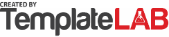 SOCIAL MEDIA ACME COMPANYSOCIAL MEDIA ACME COMPANYSOCIAL MEDIA ACME COMPANYSOCIAL MEDIA ACME COMPANYSOCIAL MEDIA ACME COMPANYSOCIAL MEDIA ACME COMPANYSOCIAL MEDIA ACME COMPANY213 Social Street, Columbus, 21354 NY • (555) 252 0000 0000 • smacmecomp@gmail.com213 Social Street, Columbus, 21354 NY • (555) 252 0000 0000 • smacmecomp@gmail.com213 Social Street, Columbus, 21354 NY • (555) 252 0000 0000 • smacmecomp@gmail.com213 Social Street, Columbus, 21354 NY • (555) 252 0000 0000 • smacmecomp@gmail.com213 Social Street, Columbus, 21354 NY • (555) 252 0000 0000 • smacmecomp@gmail.com213 Social Street, Columbus, 21354 NY • (555) 252 0000 0000 • smacmecomp@gmail.com213 Social Street, Columbus, 21354 NY • (555) 252 0000 0000 • smacmecomp@gmail.comClient:Morgan & Fitch CompanyMorgan & Fitch CompanyMorgan & Fitch CompanyMorgan & Fitch CompanyMorgan & Fitch CompanyWE WILL HELP YOU TOAddress:46 Zanzibar Road, Workington, 23409 IN46 Zanzibar Road, Workington, 23409 IN46 Zanzibar Road, Workington, 23409 IN46 Zanzibar Road, Workington, 23409 IN46 Zanzibar Road, Workington, 23409 INFINDOUT RIGHT Contact:John Doe (CEO)				John Doe (CEO)				John Doe (CEO)				John Doe (CEO)				John Doe (CEO)				FINDOUT RIGHT Date:01/09/202101/09/202101/09/202101/09/202101/09/2021SOLUTION.PROJECT NAMEPROJECT NAMESPECIFICATIONSPECIFICATIONSPECIFICATIONSOCIAL MEDIA
LOGO AND BRANDINGSOCIAL MEDIA
LOGO AND BRANDINGSOCIAL MEDIA
LOGO AND BRANDINGPersuade buyers that our Core processors are the best on the market by linking with large, well-established PC manufacturers. Lorem ipsum dolor sit amet, consectetuer adipiscing elit.Persuade buyers that our Core processors are the best on the market by linking with large, well-established PC manufacturers. Lorem ipsum dolor sit amet, consectetuer adipiscing elit.Persuade buyers that our Core processors are the best on the market by linking with large, well-established PC manufacturers. Lorem ipsum dolor sit amet, consectetuer adipiscing elit.Persuade buyers that our Core processors are the best on the market by linking with large, well-established PC manufacturers. Lorem ipsum dolor sit amet, consectetuer adipiscing elit.Persuade buyers that our Core processors are the best on the market by linking with large, well-established PC manufacturers. Lorem ipsum dolor sit amet, consectetuer adipiscing elit.Persuade buyers that our Core processors are the best on the market by linking with large, well-established PC manufacturers. Lorem ipsum dolor sit amet, consectetuer adipiscing elit.KEY PROJECT GOALSKEY PROJECT GOALSKEY PROJECT GOALSDETAILS• Key project goal #1 - Increase brand awareness• Key project goal #1 - Increase brand awareness• Key project goal #1 - Increase brand awareness• Key project goal #1 - Increase brand awareness• Key project goal #1 - Increase brand awarenessAlign social media goals according to clientname’s main upcoming goal: to raise awareness of this new product, and come up with a strategy to spread the word to consumers. From there, we can take actionable steps, such as running social media campaigns to promote the launching of our new video game.

Use social media to further our goals by stimulating consumer engagement and interest in future releases.• Drive traffic to your website Lorem ipsum dolor sit amet• Drive traffic to your website Lorem ipsum dolor sit amet• Drive traffic to your website Lorem ipsum dolor sit amet• Drive traffic to your website Lorem ipsum dolor sit amet• Drive traffic to your website Lorem ipsum dolor sit ametAlign social media goals according to clientname’s main upcoming goal: to raise awareness of this new product, and come up with a strategy to spread the word to consumers. From there, we can take actionable steps, such as running social media campaigns to promote the launching of our new video game.

Use social media to further our goals by stimulating consumer engagement and interest in future releases.• Build a community around your business• Build a community around your business• Build a community around your business• Build a community around your business• Build a community around your businessAlign social media goals according to clientname’s main upcoming goal: to raise awareness of this new product, and come up with a strategy to spread the word to consumers. From there, we can take actionable steps, such as running social media campaigns to promote the launching of our new video game.

Use social media to further our goals by stimulating consumer engagement and interest in future releases.• Grow revenue (by increasing signups or sales)• Grow revenue (by increasing signups or sales)• Grow revenue (by increasing signups or sales)• Grow revenue (by increasing signups or sales)• Grow revenue (by increasing signups or sales)Align social media goals according to clientname’s main upcoming goal: to raise awareness of this new product, and come up with a strategy to spread the word to consumers. From there, we can take actionable steps, such as running social media campaigns to promote the launching of our new video game.

Use social media to further our goals by stimulating consumer engagement and interest in future releases.• Key project goal #5 listed here• Key project goal #5 listed here• Key project goal #5 listed here• Key project goal #5 listed here• Key project goal #5 listed hereAlign social media goals according to clientname’s main upcoming goal: to raise awareness of this new product, and come up with a strategy to spread the word to consumers. From there, we can take actionable steps, such as running social media campaigns to promote the launching of our new video game.

Use social media to further our goals by stimulating consumer engagement and interest in future releases.• Key project goal #6 lorem ipsum• Key project goal #6 lorem ipsum• Key project goal #6 lorem ipsum• Key project goal #6 lorem ipsum• Key project goal #6 lorem ipsumAlign social media goals according to clientname’s main upcoming goal: to raise awareness of this new product, and come up with a strategy to spread the word to consumers. From there, we can take actionable steps, such as running social media campaigns to promote the launching of our new video game.

Use social media to further our goals by stimulating consumer engagement and interest in future releases.01Provide written Social Media Pian within ten (10) days of acceptance of proposal. This includes two (2) revisions. Lorem ipsum dolor sit amet, consectetuer adipiscing elit. Maecenas porttitor congue massa. Nunc viverra imperdiet enim. Fusce est.Provide written Social Media Pian within ten (10) days of acceptance of proposal. This includes two (2) revisions. Lorem ipsum dolor sit amet, consectetuer adipiscing elit. Maecenas porttitor congue massa. Nunc viverra imperdiet enim. Fusce est.Provide written Social Media Pian within ten (10) days of acceptance of proposal. This includes two (2) revisions. Lorem ipsum dolor sit amet, consectetuer adipiscing elit. Maecenas porttitor congue massa. Nunc viverra imperdiet enim. Fusce est.Provide written Social Media Pian within ten (10) days of acceptance of proposal. This includes two (2) revisions. Lorem ipsum dolor sit amet, consectetuer adipiscing elit. Maecenas porttitor congue massa. Nunc viverra imperdiet enim. Fusce est.Provide written Social Media Pian within ten (10) days of acceptance of proposal. This includes two (2) revisions. Lorem ipsum dolor sit amet, consectetuer adipiscing elit. Maecenas porttitor congue massa. Nunc viverra imperdiet enim. Fusce est.Provide written Social Media Pian within ten (10) days of acceptance of proposal. This includes two (2) revisions. Lorem ipsum dolor sit amet, consectetuer adipiscing elit. Maecenas porttitor congue massa. Nunc viverra imperdiet enim. Fusce est.02Establish a corporate core identity to make brand recognition cross over social media, blog, retail, and wholesale sites. Aenean nec lorem. In porttitor. Donec laoreet nonummy augue. Suspendisse dui purus, scelerisque at, vulputate vitae, pretium mattis, nunc. Mauris eget neque at sem venenatis eleifend. Ut nonummy.Establish a corporate core identity to make brand recognition cross over social media, blog, retail, and wholesale sites. Aenean nec lorem. In porttitor. Donec laoreet nonummy augue. Suspendisse dui purus, scelerisque at, vulputate vitae, pretium mattis, nunc. Mauris eget neque at sem venenatis eleifend. Ut nonummy.Establish a corporate core identity to make brand recognition cross over social media, blog, retail, and wholesale sites. Aenean nec lorem. In porttitor. Donec laoreet nonummy augue. Suspendisse dui purus, scelerisque at, vulputate vitae, pretium mattis, nunc. Mauris eget neque at sem venenatis eleifend. Ut nonummy.Establish a corporate core identity to make brand recognition cross over social media, blog, retail, and wholesale sites. Aenean nec lorem. In porttitor. Donec laoreet nonummy augue. Suspendisse dui purus, scelerisque at, vulputate vitae, pretium mattis, nunc. Mauris eget neque at sem venenatis eleifend. Ut nonummy.Establish a corporate core identity to make brand recognition cross over social media, blog, retail, and wholesale sites. Aenean nec lorem. In porttitor. Donec laoreet nonummy augue. Suspendisse dui purus, scelerisque at, vulputate vitae, pretium mattis, nunc. Mauris eget neque at sem venenatis eleifend. Ut nonummy.Establish a corporate core identity to make brand recognition cross over social media, blog, retail, and wholesale sites. Aenean nec lorem. In porttitor. Donec laoreet nonummy augue. Suspendisse dui purus, scelerisque at, vulputate vitae, pretium mattis, nunc. Mauris eget neque at sem venenatis eleifend. Ut nonummy.03Utilize Twitter to build brand recognition and move traffic to the CLIENT NAME Blog and CLIENT NAME website. Utilize Facebook to move traffic to the CLIENT NAME and their website by updating group site, adding events, promoting discussions, provide links to the blog, and networking with other users and businesses/charities.Utilize Twitter to build brand recognition and move traffic to the CLIENT NAME Blog and CLIENT NAME website. Utilize Facebook to move traffic to the CLIENT NAME and their website by updating group site, adding events, promoting discussions, provide links to the blog, and networking with other users and businesses/charities.Utilize Twitter to build brand recognition and move traffic to the CLIENT NAME Blog and CLIENT NAME website. Utilize Facebook to move traffic to the CLIENT NAME and their website by updating group site, adding events, promoting discussions, provide links to the blog, and networking with other users and businesses/charities.Utilize Twitter to build brand recognition and move traffic to the CLIENT NAME Blog and CLIENT NAME website. Utilize Facebook to move traffic to the CLIENT NAME and their website by updating group site, adding events, promoting discussions, provide links to the blog, and networking with other users and businesses/charities.Utilize Twitter to build brand recognition and move traffic to the CLIENT NAME Blog and CLIENT NAME website. Utilize Facebook to move traffic to the CLIENT NAME and their website by updating group site, adding events, promoting discussions, provide links to the blog, and networking with other users and businesses/charities.Utilize Twitter to build brand recognition and move traffic to the CLIENT NAME Blog and CLIENT NAME website. Utilize Facebook to move traffic to the CLIENT NAME and their website by updating group site, adding events, promoting discussions, provide links to the blog, and networking with other users and businesses/charities.04Redesign blog site to provide a more interactive experience for users, adding features that will appeal to a broad cross section of CLIENT NAME visitors and keep them coming back to the sites. Social Media Acme Company will work with it’s own IT staff to ensure branding is done properly when changes are made to blog. Redesign blog site to provide a more interactive experience for users, adding features that will appeal to a broad cross section of CLIENT NAME visitors and keep them coming back to the sites. Social Media Acme Company will work with it’s own IT staff to ensure branding is done properly when changes are made to blog. Redesign blog site to provide a more interactive experience for users, adding features that will appeal to a broad cross section of CLIENT NAME visitors and keep them coming back to the sites. Social Media Acme Company will work with it’s own IT staff to ensure branding is done properly when changes are made to blog. Redesign blog site to provide a more interactive experience for users, adding features that will appeal to a broad cross section of CLIENT NAME visitors and keep them coming back to the sites. Social Media Acme Company will work with it’s own IT staff to ensure branding is done properly when changes are made to blog. Redesign blog site to provide a more interactive experience for users, adding features that will appeal to a broad cross section of CLIENT NAME visitors and keep them coming back to the sites. Social Media Acme Company will work with it’s own IT staff to ensure branding is done properly when changes are made to blog. Redesign blog site to provide a more interactive experience for users, adding features that will appeal to a broad cross section of CLIENT NAME visitors and keep them coming back to the sites. Social Media Acme Company will work with it’s own IT staff to ensure branding is done properly when changes are made to blog. 05Provide mobile services for Twitter and FaceBook. Donec blandit feugiat ligula. Donec hendrerit, felis et imperdiet euismod, purus ipsum pretium metus, in lacinia nulla nisl eget sapien. Provide mobile services for Twitter and FaceBook. Donec blandit feugiat ligula. Donec hendrerit, felis et imperdiet euismod, purus ipsum pretium metus, in lacinia nulla nisl eget sapien. Provide mobile services for Twitter and FaceBook. Donec blandit feugiat ligula. Donec hendrerit, felis et imperdiet euismod, purus ipsum pretium metus, in lacinia nulla nisl eget sapien. Provide mobile services for Twitter and FaceBook. Donec blandit feugiat ligula. Donec hendrerit, felis et imperdiet euismod, purus ipsum pretium metus, in lacinia nulla nisl eget sapien. Provide mobile services for Twitter and FaceBook. Donec blandit feugiat ligula. Donec hendrerit, felis et imperdiet euismod, purus ipsum pretium metus, in lacinia nulla nisl eget sapien. Provide mobile services for Twitter and FaceBook. Donec blandit feugiat ligula. Donec hendrerit, felis et imperdiet euismod, purus ipsum pretium metus, in lacinia nulla nisl eget sapien. 06Implement coupon code to track traffic from social media sites to CLIENT NAME. Lorem ipsum dolor sit amet, consectetuer adipiscing elit. Maecenas porttitor congue massa. Fusce posuere, magna sed pulvinar ultricies.Implement coupon code to track traffic from social media sites to CLIENT NAME. Lorem ipsum dolor sit amet, consectetuer adipiscing elit. Maecenas porttitor congue massa. Fusce posuere, magna sed pulvinar ultricies.Implement coupon code to track traffic from social media sites to CLIENT NAME. Lorem ipsum dolor sit amet, consectetuer adipiscing elit. Maecenas porttitor congue massa. Fusce posuere, magna sed pulvinar ultricies.Implement coupon code to track traffic from social media sites to CLIENT NAME. Lorem ipsum dolor sit amet, consectetuer adipiscing elit. Maecenas porttitor congue massa. Fusce posuere, magna sed pulvinar ultricies.Implement coupon code to track traffic from social media sites to CLIENT NAME. Lorem ipsum dolor sit amet, consectetuer adipiscing elit. Maecenas porttitor congue massa. Fusce posuere, magna sed pulvinar ultricies.Implement coupon code to track traffic from social media sites to CLIENT NAME. Lorem ipsum dolor sit amet, consectetuer adipiscing elit. Maecenas porttitor congue massa. Fusce posuere, magna sed pulvinar ultricies.STRATEGIC MARKETING  ǀ  DIGITAL DESIGN  ǀ  FINAL PRINTSTRATEGIC MARKETING  ǀ  DIGITAL DESIGN  ǀ  FINAL PRINTSTRATEGIC MARKETING  ǀ  DIGITAL DESIGN  ǀ  FINAL PRINTSTRATEGIC MARKETING  ǀ  DIGITAL DESIGN  ǀ  FINAL PRINTSTRATEGIC MARKETING  ǀ  DIGITAL DESIGN  ǀ  FINAL PRINTSTRATEGIC MARKETING  ǀ  DIGITAL DESIGN  ǀ  FINAL PRINTSTRATEGIC MARKETING  ǀ  DIGITAL DESIGN  ǀ  FINAL PRINT© TemplateLab.com© TemplateLab.com